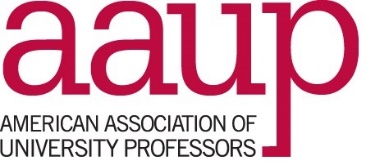 SECTION DELEGATES TO THE 2024 AAUP BIENNIAL MEETINGTo register delegates from your section to the Biennial Association Meeting sessions on June 14–15, 2024, please complete this form and return it no later than Wednesday, May 15, 2024. In order to be credentialed and participate and vote as section delegates, delegates must be registered by May 15 AND each delegate must sign in and receive their delegate credentials on Friday, June 14.In addition to being registered through this form, each delegate must sign in at the biennial meeting delegate credentialing table and receive their delegate credentials by 11 a.m. on Friday, June 14, to participate and vote in both the Friday and Saturday sessions, or by 5 pm on Friday, June 14, to participate and vote in the Saturday session. In order to vote, each delegate must present their individual delegate credentials.  Chapters with fewer than 250 members each from within a state may form one section of chapters for the exclusive purpose of electing to each meeting of the Association not more than one common delegate for each 250 aggregate members, up to a maximum of ten delegates. No chapter participating in the section shall have any other credentialed delegates at the meeting. The section’s delegate(s) shall be entitled to a number of votes equal to the aggregate number of members in the chapters participating in the section. The section delegate(s) must be members elected by a secret ballot of all of the members of the chapters participating in the section. In an election or weighted vote, if a section has more than one delegate, each delegate who completes credentialing is entitled to an equal portion of the votes to which the section is entitled. The delegate listed first will receive any remainder votes after the total votes have been divided by the number of delegates. If the delegate listed first is not credentialed at the meeting, the delegate listed next who is credentialed will receive the remainder votes.—over—Chapters participating in the section (please print)   							
______________________________________________________________________________________________________________________________________________________________________________________________________________________________________________________________________________________________________________________________________________________________________________________________________________________________________________________________________________________________________________________________________________________________________________________________________________________________________________________________________________________________________________________________________________________Name of delegate (please print)   								Email	
__________________________________________________________________________________________________________________________________________________________________________________________________________________________________________________________________________________________________________________________________________________________________________________________________________________________________________________________________________________________________________________________________________________________________________________________________________________________________________________________________________________________________________________________________________________________________________________________________________________________________________________________________________________________________________________________________________________________________________________________________________________________________________________________________________________________________________________________________________________________________________________________________________________________________________________________Name of alternates (please print)   								Email	
____________________________________________________________________________________________________________________________________________________________________________________________________________________________________________________________________________________________________________________________________________________________________________________________________________________________________________________________________________________________________NOTE:  Completion of this form does not sign a delegate up for the 2024 AAUP Conference and Biennial Meeting. Please advise delegates that to do so, they must complete their 2024 AAUP Conference and Biennial Meeting sign-up online at https://www.aaup.org/event/2024-aaup-conference-and-biennial-meeting. Please return this form no later than May 15, 2024, by mail to the address below or by email to: delegates@aaup.org (subject: Section Delegates to 2024 Biennial Meeting)AAUP Biennial MeetingAmerican Association of University Professors555 New Jersey Avenue Northwest, Suite 600Washington, DC 20001